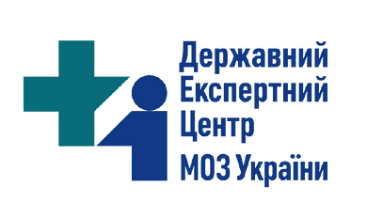 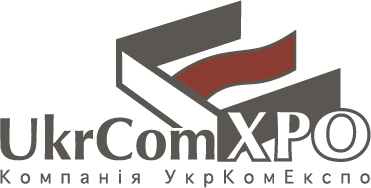 ПРОГРАМАФАРМАЦЕВТИЧНОГО ФОРУМУ «ФАРМА@ФОКУС НА ПАЦІЄНТА 2024. ФАРМАКОНАГЛЯД»ЧЕТВЕР, 7 БЕРЕЗНЯ 2024 РОКУ «MERCURE CONGRESS CENTRE», Київ, вул. Вадима Гетьмана, 6 09:00 – 09:40РЕЄСТРАЦІЯ УЧАСНИКІВ ФОРУМУУРОЧИСТЕ ВІДКРИТТЯ ФОРУМУУРОЧИСТЕ ВІДКРИТТЯ ФОРУМУВІТАЛЬНЕ СЛОВОВІТАЛЬНЕ СЛОВОМодератор Форуму: Сергій Орлик, експерт фармацевтичного ринку, кандидат медичних наукМодератор Форуму: Сергій Орлик, експерт фармацевтичного ринку, кандидат медичних наук09:40 – 09:50Сергій Дубров, Перший заступник Міністра охорони здоров’я України, доктор медичних наук, професор09:50 – 10:00Марина Слободніченко, заступник Міністра охорони здоров’я України з питань європейської інтеграції10:00 – 10:10Михайло Бабенко, директор Державного експертного центру МОЗ України, кандидат фармацевтичних наук, доцентСЕСІЯ 1Фармаконагляд. Міжнародна співпрацяСЕСІЯ 1Фармаконагляд. Міжнародна співпрацяМодератор Форуму: Сергій Орлик, експерт фармацевтичного ринку, кандидат медичних наук Модератор Форуму: Сергій Орлик, експерт фармацевтичного ринку, кандидат медичних наук 10:10 – 10:25Міжнародне співробітництво. Досягнуті результати та перспективиЄвгенія Ішкова (Ткаченко), заступник директора з питань реєстрації та фармаконагляду Державного експертного центру МОЗ України, кандидат фармацевтичних наук10:25 – 10:40Pharmacovigilance for global regulatory strengtheningФармаконагляд для посилення глобального регулюванняПетер Х'єльмстрем, директор Моніторингового центру Уппсали, ШвеціяPeter Hjelmström, director Uppsala Monitoring Center, SwedenМова - англійськаWorking language – EnglishОнлайн /online10:40 – 10:55Pharmacovigilance system – Polish perspective and experienceСистема фармаконагляду – перспектива та досвід ПольщіАнджей Чеславськи, директор департаменту фармаконагляду Управління з реєстрації лікарських засобів, медичних виробів і біоцидних продуктів, Республіка ПольщаAndrzej Czesławski, Director of Pharmacovigilance Department of the Office for Registration of Medicinal Products, Medical Devices and Biocidal ProductsМова - англійськаWorking language – EnglishОнлайн /online10:55 – 11:10Pharmacovigilance at Medical Products Agency (MPA), SwedenФармаконагляд в Агенції з медичної продукції ШвеціїУлла Вандель Лімінга, доктор філософії, науковий директор з фармаконагляду Агенції з медичної продукції Швеції, член Комітету з оцінки ризиків у сфері фармаконагляду (PRAC) ЕМАUlla Wänder Liminga, PhD, Scientific Director Pharmacovigilance PRAC memberАнна Баумгартен, Менеджер групи сигналів Департаменту безпеки лікарських засобів Агенції з медичної продукції ШвеціїAnna Baumgarten, Signal Group Manager of Drug Safety Department of Swedish Medical Products AgencyМова - англійськаWorking language – EnglishОнлайн /onlineПАНЕЛЬНА ДИСКУСІЯЗначення фармаконагляду у системі охорони здоров’яПАНЕЛЬНА ДИСКУСІЯЗначення фармаконагляду у системі охорони здоров’яМодератор Алла Сороколєтова,  директор департаменту з питань якості, фармаконагляду, регуляторних та міжнародних медичних питань компанії ТОВ «AСІНО УКРАЇНА», кандидат медичних наукМодератор Алла Сороколєтова,  директор департаменту з питань якості, фармаконагляду, регуляторних та міжнародних медичних питань компанії ТОВ «AСІНО УКРАЇНА», кандидат медичних наук11:10 – 12:20Тарас Лясковський, начальник фармацевтичного управління МОЗ України11:10 – 12:20Ліна Бондарева, заступник медичного директора з якості медичного обслуговування КНП «Херсонська міська клінічна лікарня ім. Є.Є. Карабелеша» Херсонської міської ради, кандидат медичних наук, керівник відділення регіональних представників Державного експертного центру МОЗ України у Херсонській області11:10 – 12:20Наталія Степанюк, доцент кафедри менеджменту в охороні здоров’я, фармакотерапії та клінічної фармації Львівського національного медичного університету ім. Данила Галицького, доктор медичних наук, регіональний представник Державного експертного центру МОЗ України у Львівській області11:10 – 12:20Ольга Садовник, генеральний директор ТДВ «Рівнефармація», кандидат фармацевтичних наук, заслужений працівник фармації, член правління ГО «Всеукраїнська фармацевтична палата»11:10 – 12:20Леся Грічишин, директор КНП «ЦПМСД №2» Дарницького р-ну м. Києва, регіональний представник Державного експертного центру МОЗ України у м. Києві11:10 – 12:20Олена Самсонова, лікар-інфекціоніст відділу управління та протидії ВІЛ-інфекції Центру громадського здоров'я МОЗ України 11:10 – 12:20Юлія Зарудська, директор департаменту контролю якості лікарських засобів та крові Державної служби України з лікарських засобів та контролю за наркотикамиАнна Клюєва, в.о. начальника відділу державного нагляду за якістю ввезених в Україну лікарських засобів Державної служби України з лікарських засобів та контролю за наркотикамиПАНЕЛЬНА ДИСКУСІЯФармаконагляд. Кадрове забезпеченняПАНЕЛЬНА ДИСКУСІЯФармаконагляд. Кадрове забезпечення12:20 – 13:00Модератор Алла Сороколєтова,  директор департаменту з питань якості, фармаконагляду, регуляторних та міжнародних медичних питань компанії ТОВ «AСІНО УКРАЇНА», кандидат медичних наук12:20 – 13:00Сергій Убогов, начальник Управління медичних кадрів, освіти і науки МОЗ України, доктор фармацевтичних наук, професор Алла Котвіцька, в.о. ректора Національного фармацевтичного університету (НФаУ), доктор фармацевтичних наук, професор, Заслужений діяч науки і техніки України12:20 – 13:00В’ячеслав Камінський, ректор Національного університету охорони здоров’я України ім. П.Л. Шупика, доктор медичних наук, професор, академік НАМН України, заслужений лікар України12:20 – 13:00Олександра Олещук, доктор медичних наук, професор, завідувач кафедри фармакології з клінічною фармакологією Тернопільського державного медичного університету імені І.Я.Горбачевського12:20 – 13:00Наталія Снімщікова, директор з управління персоналом ТОВ «АСІНО Україна», Молдові та країнах СНД12:20 – 13:00Галина Кордеро, начальник Відділу з фармаконагляду, уповноважена особа, відповідальна за фармаконагляд, клінічний експерт АТ «Фармак»13:00 – 13:40ОБІДСЕСІЯ 2Окремі питання фармаконагляду. Питання, на які отримані відповідіСЕСІЯ 2Окремі питання фармаконагляду. Питання, на які отримані відповідіМодератор Форуму: Сергій Орлик, експерт фармацевтичного ринку, кандидат медичних наукМодератор Форуму: Сергій Орлик, експерт фармацевтичного ринку, кандидат медичних наук13:40 – 13:55Safety in special populationsБезпека лікарських засобів в особливих групах пацієнтівViola Macolic Sarinic, PRAC Scientific Committee Lead Pharmacovigilance office
Quality and Safety of Medicines Department, ЕМА, Аmsterdam, the NetherlandsВіола Маколіч Шарініч, науковий керівник Комітету з оцінки ризиків у фармаконагляді (PRAC) EMA, Амстердам, Королівство НідерландиМова - англійськаWorking language – EnglishОнлайн /online13:55 – 14:10Важливість звітування про побічні реакції через національну систему звітності. Зміни до інструкціїЄвгенія Скорик, начальник Управління експертизи матеріалів з безпеки лікарських засобів департаменту фармаконагляду Державного експертного центру МОЗ України14:10 – 14:25Медичні помилки у фармаконаглядіТетяна Башкатова, директор департаменту фармаконагляду Державного експертного центру МОЗ України14:25 – 14:40Додаткові заходи з мінімізації ризиків. Погляд регулятораМарина Льоринець, начальник відділу моніторингу і менеджменту інформації з безпеки та оцінки періодично оновлюваних звітів з безпеки департаменту фармаконагляду Державного експертного центру МОЗ України14:40 – 14:55Додаткові заходи з мінімізації ризиків. Погляд заявникаТамара Призимирська, начальник відділу фармаконагляду та клінічних досліджень ТОВ «Гледфарм ЛТД», уповноважена особа відповідальна за фармаконагляд ТОВ «Гледфарм ЛТД», Україна, кандидат медичних наук14:55 – 15:15КАВА-БРЕЙКПАНЕЛЬНА ДИСКУСІЯ Інспекції/аудит системи фармаконаглядуПАНЕЛЬНА ДИСКУСІЯ Інспекції/аудит системи фармаконагляду15:15 –15:25Модератор Антон Войтенко, заступник директора ФН представництв, керівник кластеру, Астеллас, кандидат медичних наук15:25 – 15:40Pharmacovigilance inspections – a general overviewІнспекції з фармаконагляду – загальний оглядViola Macolic Sarinic, PRAC Scientific Committee Lead Pharmacovigilance office
Quality and Safety of Medicines Department, ЕМА, Аmsterdam, the NetherlandsВіола Маколіч Шарініч, науковий керівник Комітету з оцінки ризиків у фармаконагляді (PRAC) EMA, Амстердам, Королівство НідерландиМова – англійськаWorking language – EnglishОнлайн /online15:40 – 15:55Інспекції у фармаконагляді Bartosz Stanczykiewecz, senior inspector of Department of Inspection of Medicinal Products and Medical Devices of the Office for Registration of Medicinal Products, Medical Devices and Biocidal Products Бартош Станчикевич, старший інспектор Департаменту інспектування лікарських засобів та медичних виробів Управління з реєстрації лікарських засобів, медичних виробів і біоцидних продуктів, Республіка ПольщаМова – англійськаWorking language – EnglishОнлайн /online15:55 – 16:10Цільові аудити системи фармаконагляду заявників. РезультатиМарія Нестерчук, начальник відділу аудиту системи фармаконагляду заявників Управління аудиту Державного експертного центру МОЗ України16:10 – 16:25Фармаконагляд в умовах війни. Погляд аудитораОксана Глущенко, експерт відділу аудиту системи фармаконагляду заявників Управління аудиту Державного експертного центру МОЗ України16:25 – 16:40Аудит та інспекція системи фармаконагляду ЕббВі Валентина Яйченя, менеджер з фармаконагляду представництва компанії «ЕббВі Біофармасьютікалз ГмбХ» в Україні16:40 – 16:55Самоінспекція системи фармаконагляду. Досвід заявникаОлена Матвєєва, доцент кафедри фармакології НМУ імені О.О.Богомольця, менеджер з якості системи фармаконагляду ТОВ «АСІНО УКРАЇНА», кандидат медичних наук16:55 – 17:20ОБГОВОРЕННЯ ТЕМИ З АУДИТОРІЄЮМодератори: Антон Войтенко, заступник директора ФН представництв, керівник кластеру, Астеллас, кандидат медичних наукСергій Орлик, експерт фармацевтичного ринку, кандидат медичних наукПРИЙНЯТТЯ РЕЗОЛЮЦІЇПРИЙНЯТТЯ РЕЗОЛЮЦІЇ17:20 – 17:35Олександр Гудзенко, доктор фармацевтичних наук, професор, Заслужений працівник охорони здоров'я України, керівник Агенції методологічної та науково-практичної роботи Державного експертного центру МОЗ України, співголова Оргкомітету ФорумуЗАКРИТТЯ ФОРУМУ Модератор: Сергій Орлик, експерт фармацевтичного ринку, кандидат медичних наукФУРШЕТ